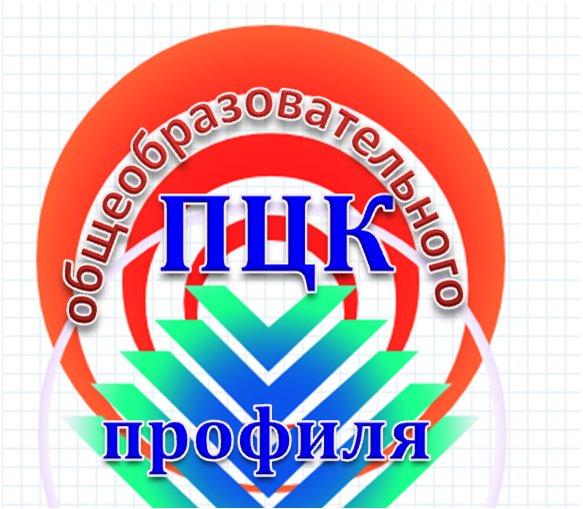 ДЕПАРТАМЕНТ ОБРАЗОВАНИЯ И НАУКИ КЕМЕРОВСКОЙ ОБЛАСТИ
государственное бюджетное образовательное учреждениесреднего профессионального образования«БЕЛОВСКИЙ   ТЕХНИКУМ   ЖЕЛЕЗНОДОРОЖНОГО   ТРАНСПОРТА»ПЛАН РАБОТЫ ПРЕДМЕТНО-ЦИКЛОВОЙ МЕТОДИЧЕСКОЙ КОМИССИИ ОБЩЕОБРАЗОВАТЕЛЬНОГО ПРОФИЛЯ2013-2014 УЧЕБНЫЙ ГОДБелово2013Пояснительная записка1. Общая часть1.1. Предметно-цикловая методическая комиссия общеобразовательных дисциплин (далее ПЦК) строит свою работу на принципах научности, гласности, с учетом интересов членов педагогического и ученического  коллектива. Она разрабатывает и проводит в жизнь материалы по основным направлениям своей деятельности с учетом общей методической темы техникума на текущий учебный год.1.2. Планирование работы ПЦК систематизирует методическое обеспечение воспитательно-образовательного процесса  с помощью учета мероприятий, направленных на улучшение качества подготовки молодых рабочих, служащих и совершенствование комплексного учебно-методического обеспечения  учебных дисциплин.1.3. В плане работы ПЦК отражено участие каждого преподавателя общеобразовательных дисциплин в методической работе техникума. 2. Организационная часть2.1. Председатель  ПЦК разрабатывает план заседаний. Периодичность заседаний не реже 1 раза в месяц (каждый второй вторник месяца).2.2. План работы ПЦК составляется на учебный год, рассматривается на заседании комиссии и утверждается заместителем директора по учебно-производственной  работе.2.3. План основан на проблемах, решение которых может внести существенные изменения в качество воспитательно-образовательного процесса  училища.2.4. План основан на следующих принципах:многосторонность по содержанию, включение вопросов, относящихся к общим проблемам УО и проблемам данного цикла;внедрение в практику работы техникума ФГОС нового поколения для обеспечения требований к качеству подготовки рабочих, служащих; использование в педагогической деятельности  новейших достижений науки и передового опыта, информационных технологий;развитие творческой инициативы каждого педагога, входящего в состав ПЦК.2.5. Исходными данными для составления плана являются:перспективный план методической работы техникума;решение Педагогического Совета об основных направлениях методической работы на год.2.6. При составлении плана заседаний ПЦК учтено следующее:вынос на заседание ПЦК не более четырех вопросов (не считая выступлений по организационным вопросам);четкая формулировка каждого пункта плана заседаний, требующая определенных действий, не допускающих различных толкований.Методическая тема: Повышение педагогического мастерства педагогов путем освоения современных образовательных технологий обучения и воспитания как один из основных факторов успешного формирования и развития общих и профессиональных компетенций обучающихся в условиях внедрения ФГОС нового поколения.I. Основные направления работы ПЦК общеобразовательного профиля на 2013-2014 учебный годРабота педагогов  по повышению показателей учебного процесса: успеваемости, посещаемости, качества знаний. Участие в реформе системы образования с учетом требований ФГОС НПО нового поколения.Программное и учебно-методическое обеспечение реализации обязательного минимума содержания среднего (полного) общего образования, ФГОС СПО.Подготовка согласно требованиям ФГОС СПО нового поколения всю учебную и поурочную документацию педагогами комиссии.Подготовка, проведение и последующее обсуждение открытых учебных занятий.Учебно-методическое обеспечение промежуточной и итоговой аттестации обучающихся.Изучение и принятие рекомендаций по применению в учебном процессе современных образовательных технологий.Рассмотрение вопросов повышения профессионального мастерства и деловой квалификации педагогических работников.Разработка рекомендаций по совершенствованию работы учебных кабинетов (лабораторий).Организация воспитательной работы с обучающимися, руководство работой творческих объединений учащихся.Подготовка обучающихся к участию в олимпиадах, конкурсах, соревнованиях, в том числе областного, всероссийского, международного уровня.Рассмотрение творческих отчетов и портфолио преподавателей по итогам учебного года и межаттестационного периода.Совершенствование методического мастерства педагогов при разработке методических и дидактических материалов.Организация работы по выявлению, обобщению и распространению передового педагогического опыта творчески работающих педагогов.Повышение профессиональной компетентности педагогов в  области  информационных  технологий, обеспечении эффективного взаимодействия участников образовательного процесса.Пополнение фонда методического кабинета необходимым информационным материалом для оказания методической помощи  педагогам в работе.Активизация работы педагогов над темами самообразования.Способствование повышению мотивации учащихся к получению знаний, педагогов на освоение инновационных педагогических технологий обучения и воспитания. Организация методических условий для формирования социально-активной личности обучающегося, обладающей профессиональной компетентностью.II. Состав ЦМК общеобразовательных дисциплинАнисимова Т.В., преподаватель информатики, руководитель ЦМКЗазин А.Н., преподаватель физкультуры, ОБЖИсмаилова О.П., преподаватель математикиКонова О.Н., преподаватель химииРешетняк Н.А., преподаватель физикиРыбакина Т.М., преподаватель русского языка и литературыСтепанов Андрей Юрьевич, преподаватель историиIII. План и содержание работы ЦМК Направление работыЗапланированные мероприятияСрок, датаОтветственныйДокументы, результатыСЕНТЯБРЬСЕНТЯБРЬСЕНТЯБРЬСЕНТЯБРЬСЕНТЯБРЬ1. Обеспечение эффективности образовательного  процесса в соответствии с требованиями ФГОСДиагностика профессиональных затруднений педагогов, выявление запроса на оказание практической помощи ППР1-я неделяРуководитель ПЦКАнкета 1. Обеспечение эффективности образовательного  процесса в соответствии с требованиями ФГОСДиагностика уровня информационно-коммуникационной компетентности педагогических работников1-я неделяРуководитель ПЦКАнкета1. Обеспечение эффективности образовательного  процесса в соответствии с требованиями ФГОСАнализ состояния методического обеспечения образовательного процесса по ООД1-я неделяРуководитель ПЦКТаблица мониторинга1. Обеспечение эффективности образовательного  процесса в соответствии с требованиями ФГОССоставление плана работы ПЦК на текущий уч. год  2-я неделяРуководитель ПЦКПлан работы ПЦК1. Обеспечение эффективности образовательного  процесса в соответствии с требованиями ФГОССоставление плана групповых и индивидуальных консультаций ППР по устранению профессиональных затруднений  3-я неделяРуководитель ПЦКГрафик консультаций1. Обеспечение эффективности образовательного  процесса в соответствии с требованиями ФГОСРазмещение информационных материалов на сайте ПЦК https://sites.google.com/site/metodistpu314-я неделяРуководитель ПЦКСайт ПЦК2.Обеспечение качества подготовки обучающихся в соответствии с требованиями ФГОСПроведение входного контроля уровня знаний обучающихся 1 курса по УД ООД1-я неделяПедагоги в составе ПЦКРезультаты тестирования2.Обеспечение качества подготовки обучающихся в соответствии с требованиями ФГОСАнализ результатов входного контроля, составление плана мероприятий по коррекции  знаний (план консультаций и дополнительных занятий для неуспевающих обучающихся)2-я неделяПедагоги в составе ПЦКРуководитель ПЦКАнализ результатов ВК, планы консультаций и дополнительных занятий2.Обеспечение качества подготовки обучающихся в соответствии с требованиями ФГОСПланирование работы педагогов по организации ВСР обучающихся 3-я неделяПедагоги в составе ПЦКРуководитель ПЦКПлан ВСР Методические рекомендации2.Обеспечение качества подготовки обучающихся в соответствии с требованиями ФГОСРазработка методических рекомендаций по проведению лабораторных и практических работ4-я неделяПедагоги в составе ПЦКМетодические рекомендации2.Обеспечение качества подготовки обучающихся в соответствии с требованиями ФГОСРазработка системы  мероприятий по формированию общих компетенций обучающихся на занятиях по УД ООД4-я неделяПедагоги в составе ПЦКСистема  мероприятий3.Повышение  уровня профессиональной  компетентности,  стимулирование инновационной деятельности педагогических работников1.Заседание ПЦК:Рассмотрение и утверждение плана работы ПЦК на 2013-2014 уч.годРассмотрение и утверждение личных планов методической работы педагогов на 2013-2014 уч.годРассмотрение и утверждение планов работы учебных кабинетов на 2013-2014 уч.годРассмотрение и утверждение РП и ПТП по ООД на 2013-2014 уч. год13.09.2013 г.Руководитель ПЦКРуководитель ПЦКЗам. директора по ПР Зам. директора по ПР, руководитель ПЦК, методистПротокол №013.Повышение  уровня профессиональной  компетентности,  стимулирование инновационной деятельности педагогических работниковОрганизация работы педагогов по самообразованию   В течение месяцаРуководитель ПЦКЛичный план методической работы 3.Повышение  уровня профессиональной  компетентности,  стимулирование инновационной деятельности педагогических работниковПодготовка и участие  педагогов в педсоветах, семинарах, конференциях, педагогических чтениях, методических днях и т.п.В течение месяцаПедагоги в составе ПЦК Руководитель ПЦКДокладыСообщения 3.Повышение  уровня профессиональной  компетентности,  стимулирование инновационной деятельности педагогических работниковКонсультирование в составлении методических разработок, подготовке к проведению открытых уроков и внеклассных мероприятийВ течение месяца, согласно графикуПедагоги в составе ПЦК Руководитель ПЦКРазработки3.Повышение  уровня профессиональной  компетентности,  стимулирование инновационной деятельности педагогических работниковПодготовка педагогов к обучению на курсах повышения квалификации (сбор материала для итоговых работ по теме курсов)Согласно плану ГОУ «КРИРПО»Педагоги в составе ПЦК Руководитель ПЦКИтоговая работа3.Повышение  уровня профессиональной  компетентности,  стимулирование инновационной деятельности педагогических работниковОказание помощи педагогам в оформлении заявлений и электронных портфолио на экспертизу педагогической деятельностиВ течение месяцаПедагоги в составе ПЦК Руководитель ПЦКЗаявление, портфолио3.Повышение  уровня профессиональной  компетентности,  стимулирование инновационной деятельности педагогических работниковВзаимопосещение открытых уроков, мероприятийВ течение месяца, согласно графикуПедагоги в составе ПЦК Руководитель ПЦКАнализ взаимопосещения3.Повышение  уровня профессиональной  компетентности,  стимулирование инновационной деятельности педагогических работниковСамоанализ открытого урока, мероприятияВ течение месяца, согласно графикуПедагоги в составе ПЦК Самоанализ 4.Научное и учебно-методическое  сопровождение  реализации  ФГОСРазработка КУМО по УД в соответствии с ФГОСВ течение месяцаПедагоги в составе ПЦК Руководитель ПЦККУМО УД4.Научное и учебно-методическое  сопровождение  реализации  ФГОСРазработка дидактических материалов, учебных пособий, методических указаний и рекомендацийВ течение месяцаПедагоги в составе ПЦК Руководитель ПЦКМетодист Дидактические  материалы, учебные пособия, методические указания и рекомендации4.Научное и учебно-методическое  сопровождение  реализации  ФГОСУчастие педагогов в научно-исследовательской, проектной деятельности Согласно плану ГБОУ СПО «БТЖТ»Педагоги в составе ПЦК Руководитель ПЦКМетодист Исследовательские работы, проекты5.Методическое сопровождение научно-исследовательской деятельности обучающихсяПодготовка обучающихся к участию во всероссийской олимпиаде  по ООДВ течение месяцаПедагоги в составе ПЦК Руководитель ПЦКМетодистДипломы, сертификаты5.Методическое сопровождение научно-исследовательской деятельности обучающихсяОказание помощи обучающимся в оформлении  материалов к областным конкурсамВ течение месяцаПедагоги в составе ПЦК Руководитель ПЦКМетодистКонкурсные материалы Дипломы, сертификаты5.Методическое сопровождение научно-исследовательской деятельности обучающихсяОказание помощи обучающимся  в оформлении  материалов  к студенческим  научно-практическим конференциямВ течение месяцаПедагоги в составе ПЦК Руководитель ПЦКМетодистМатериалы конференцийДипломы, сертификаты5.Методическое сопровождение научно-исследовательской деятельности обучающихсяПодготовка обучающихся к участию во внутритехникумовских олимпиадах  по ООДВ течение месяцаПедагоги в составе ПЦК Руководитель ПЦКМетодистДипломы, грамотыОКТЯБРЬОКТЯБРЬОКТЯБРЬОКТЯБРЬОКТЯБРЬ1. Обеспечение эффективности образовательного  процесса в соответствии с требованиями ФГОСАнализ состояния методического обеспечения образовательного процесса по ООД1-я неделяРуководитель ПЦКТаблица мониторинга1. Обеспечение эффективности образовательного  процесса в соответствии с требованиями ФГОСИндивидуальнее консультирование ППР по устранению профессиональных затруднений  2-я неделя 3-я неделяРуководитель ПЦКГрафик консультаций1. Обеспечение эффективности образовательного  процесса в соответствии с требованиями ФГОСРазмещение информационных материалов на сайте ПЦК https://sites.google.com/site/metodistpu31, персональных сайтах педагогов4-я неделяРуководитель ПЦКСайт ПЦК, персональные сайты педагогов2.Обеспечение качества подготовки обучающихся в соответствии с требованиями ФГОСМониторинг выполнения плана мероприятий по коррекции  знаний обучающихся 1 курса по УД ООДв течение месяцаПедагоги в составе ПЦК Руководитель ПЦКПланы консультаций и дополнительных занятий 2.Обеспечение качества подготовки обучающихся в соответствии с требованиями ФГОСРазработка методических рекомендаций по организации ВСР обучающихся в течение месяцаПедагоги в составе ПЦКМетодические рекомендации по ВСР2.Обеспечение качества подготовки обучающихся в соответствии с требованиями ФГОСРазработка методических рекомендаций по проведению лабораторных и практических работв течение месяцаПедагоги в составе ПЦКМетодические рекомендации по ПР и ЛР3.Повышение  уровня профессиональной  компетентности,  стимулирование инновационной деятельности педагогических работников1.Заседание ПЦК:Рассмотрение и утверждение требований к оформлению методических указаний и рекомендаций по проведению лабораторных и практических работРассмотрение и утверждение требований к оформлению методических указаний и рекомендаций по организации ВСР обучающихсяРассмотрение и утверждение требований к оформлению методических материалов (КИМов) к проведению дифференцированных зачетов по УДОбсуждение проведенных открытых уроков математики, информатики, химии15.10.2013 г.Руководитель ПЦКРуководитель ПЦКЗам. директора по ПР Зам. директора по ПР, руководитель ПЦК, методистПедагоги в составе ПЦК Протокол №023.Повышение  уровня профессиональной  компетентности,  стимулирование инновационной деятельности педагогических работниковОрганизация работы педагогов по самообразованию   В течение месяцаРуководитель ПЦКЛичный план методической работы 3.Повышение  уровня профессиональной  компетентности,  стимулирование инновационной деятельности педагогических работниковПодготовка и участие педагогов в педсоветах, семинарах, конференциях, педагогических чтениях, методических днях и т.п.В течение месяцаПедагоги в составе ПЦК Руководитель ПЦКДокладыСообщения 3.Повышение  уровня профессиональной  компетентности,  стимулирование инновационной деятельности педагогических работниковКонсультирование в составлении методических разработок, подготовке к проведению открытых уроков и внеклассных мероприятийВ течение месяца, согласно графикуПедагоги в составе ПЦК Руководитель ПЦКРазработки3.Повышение  уровня профессиональной  компетентности,  стимулирование инновационной деятельности педагогических работниковПодготовка педагогов к обучению на курсах повышения квалификации (сбор материала для итоговых работ по теме курсов)Согласно плану ГОУ «КРИРПО»Педагоги в составе ПЦК Руководитель ПЦКИтоговая работа3.Повышение  уровня профессиональной  компетентности,  стимулирование инновационной деятельности педагогических работниковОказание помощи педагогам в оформлении заявлений и электронных портфолио на экспертизу педагогической деятельностиВ течение месяцаПедагоги в составе ПЦК Руководитель ПЦКЗаявление, портфолио3.Повышение  уровня профессиональной  компетентности,  стимулирование инновационной деятельности педагогических работниковВзаимопосещение открытых уроков, мероприятий:Открытый урок математикиОткрытый урок информатикиОткрытый урок химииВ течение месяца, согласно графикуПедагоги в составе ПЦК, методист, руководитель ПЦКИсмаилова О.П.Анисимова Т.В.Конова О.Н.Анализ взаимопосещения, самоанализ урокаМетодические разработки уроков3.Повышение  уровня профессиональной  компетентности,  стимулирование инновационной деятельности педагогических работниковСамоанализ открытого урока, мероприятияВ течение месяца, согласно графикуИсмаилова О.П.Анисимова Т.В.Самоанализ 4.Научное и учебно-методическое  сопровождение  реализации  ФГОСПродолжение работы по созданию УМК по УД в соответствии с ФГОСВ течение месяцаПедагоги в составе ПЦК Руководитель ПЦККУМО УД4.Научное и учебно-методическое  сопровождение  реализации  ФГОСРазработка дидактических материалов, учебных пособий, методических указаний и рекомендацийВ течение месяцаПедагоги в составе ПЦК Руководитель ПЦКМетодист Дидактические  материалы, учебные пособия, методические указания и рекомендации4.Научное и учебно-методическое  сопровождение  реализации  ФГОСУчастие педагогов в организации и проведении тематических консультаций базового ОУСогласно плану ГБОУ СПО «БТЖТ» 16.10.2013 г.Руководитель ПЦКМетодист Доклады, текст и сопровождение выступлений4.Научное и учебно-методическое  сопровождение  реализации  ФГОСУчастие педагогов в научно-исследовательской, проектной деятельности Согласно плану ГБОУ СПО «БТЖТ»Педагоги в составе ПЦК Руководитель ПЦКМетодист Исследовательские работы, проекты5.Методическое сопровождение научно-исследовательской деятельности обучающихсяПодготовка обучающихся к участию во всероссийской олимпиаде  по ООДВ течение месяцаПедагоги в составе ПЦК Руководитель ПЦКМетодистДипломы, сертификаты5.Методическое сопровождение научно-исследовательской деятельности обучающихсяОказание помощи обучающимся в оформлении  материалов к областным, всероссийским конкурсамВ течение месяцаПедагоги в составе ПЦК Руководитель ПЦКМетодистКонкурсные материалы Дипломы, сертификаты5.Методическое сопровождение научно-исследовательской деятельности обучающихсяОказание помощи обучающимся  в оформлении  материалов  к студенческим  научно-практическим конференциямВ течение месяцаПедагоги в составе ПЦК Руководитель ПЦКМетодистМатериалы конференцийДипломы, сертификаты5.Методическое сопровождение научно-исследовательской деятельности обучающихсяПодготовка обучающихся к участию во внутритехникумовских олимпиадах  по ООДВ течение месяцаПедагоги в составе ПЦК Руководитель ПЦКМетодистДипломы, грамотыНОЯБРЬНОЯБРЬНОЯБРЬНОЯБРЬНОЯБРЬ1. Обеспечение эффективности образовательного  процесса в соответствии с требованиями ФГОСАнализ состояния методического обеспечения образовательного процесса по ООД1-я неделяРуководитель ПЦКТаблица мониторинга1. Обеспечение эффективности образовательного  процесса в соответствии с требованиями ФГОСИндивидуальнее консультирование ППР по устранению профессиональных затруднений  2-я неделя 3-я неделяРуководитель ПЦКГрафик консультаций1. Обеспечение эффективности образовательного  процесса в соответствии с требованиями ФГОСРазмещение информационных материалов на сайте ПЦК https://sites.google.com/site/metodistpu31, персональных сайтах педагогов4-я неделяРуководитель ПЦКПедагоги в составе ПЦКСайт ПЦК, персональные сайты педагогов2.Обеспечение качества подготовки обучающихся в соответствии с требованиями ФГОСПроведение индивидуальных и групповых консультаций с целью коррекции  знаний, умений обучающихся по УД ООДв течение месяцаПедагоги в составе ПЦК Руководитель ПЦКПланы консультаций и дополнительных занятий 2.Обеспечение качества подготовки обучающихся в соответствии с требованиями ФГОСРазработка методических рекомендаций по организации ВСР обучающихся в течение месяцаПедагоги в составе ПЦКМетодические рекомендации по ВСР2.Обеспечение качества подготовки обучающихся в соответствии с требованиями ФГОСРазработка методических рекомендаций по проведению лабораторных и практических работв течение месяцаПедагоги в составе ПЦКМетодические рекомендации по ПР и ЛР3.Повышение  уровня профессиональной  компетентности,  стимулирование инновационной деятельности педагогических работников1.Заседание ПЦК:Рассмотрение текущих вопросов«Применение технологии программированного обучения как один из способов мотивации обучающихся ОУ СПО к обучению» - доклад «Создание электронного каталога ресурсов для подготовки к занятиям по истории и обществознанию» - доклад«Модульная технология для активизации познавательной деятельности обучающихся на уроках химии» - доклад12.11.2013 г.Руководитель ПЦК, методистАнисимова Т.В.Степанов А.Ю.Конова О.Н.Протокол №033.Повышение  уровня профессиональной  компетентности,  стимулирование инновационной деятельности педагогических работниковОрганизация работы педагогов по самообразованию   В течение месяцаРуководитель ПЦКЛичный план методической работы 3.Повышение  уровня профессиональной  компетентности,  стимулирование инновационной деятельности педагогических работниковПодготовка и участие  педагогов в педсоветах, семинарах, конференциях, педагогических чтениях, методических днях и т.п.В течение месяцаПедагоги в составе ПЦК Руководитель ПЦКДокладыСообщения 3.Повышение  уровня профессиональной  компетентности,  стимулирование инновационной деятельности педагогических работниковКонсультирование в составлении методических разработок, подготовке к проведению открытых уроков и внеклассных мероприятийВ течение месяца, согласно графикуПедагоги в составе ПЦК Руководитель ПЦКРазработки3.Повышение  уровня профессиональной  компетентности,  стимулирование инновационной деятельности педагогических работниковПодготовка педагогов к обучению на курсах повышения квалификации (сбор материала для итоговых работ по теме курсов)Согласно плану ГОУ «КРИРПО»Педагоги в составе ПЦК Руководитель ПЦКИтоговая работа3.Повышение  уровня профессиональной  компетентности,  стимулирование инновационной деятельности педагогических работниковОказание помощи педагогам в оформлении заявлений и электронных портфолио на экспертизу педагогической деятельностиВ течение месяцаПедагоги в составе ПЦК Руководитель ПЦКЗаявление, портфолио4.Научное и учебно-методическое  сопровождение  реализации  ФГОСПродолжение работы по созданию УМК по УД в соответствии с ФГОСВ течение месяцаПедагоги в составе ПЦК Руководитель ПЦККУМО УД4.Научное и учебно-методическое  сопровождение  реализации  ФГОСРазработка дидактических материалов, учебных пособий, методических указаний и рекомендацийВ течение месяцаПедагоги в составе ПЦК Руководитель ПЦКМетодист Дидактические  материалы, учебные пособия, методические указания и рекомендации4.Научное и учебно-методическое  сопровождение  реализации  ФГОСРазработка, составление качественных поурочных планов на теоретические, практические занятия, лабораторные работы, проверка их соответствия требованиям к оформлениюВ течение месяцаРуководитель ПЦКМетодистПедагоги в составе ПЦК Поурочные планы4.Научное и учебно-методическое  сопровождение  реализации  ФГОСУчастие педагогов в научно-исследовательской, проектной деятельности Согласно плану ГБОУ СПО «БТЖТ»Педагоги в составе ПЦК Руководитель ПЦКМетодист Исследовательские работы, проекты5.Методическое сопровождение научно-исследовательской деятельности обучающихсяПодготовка обучающихся к участию во всероссийских олимпиадах  по ООД проектов INFOUROK.RU  и  Videouroki.netВ течение месяцаПедагоги в составе ПЦК Руководитель ПЦКМетодистДипломы, сертификаты5.Методическое сопровождение научно-исследовательской деятельности обучающихсяОказание помощи обучающимся в оформлении  материалов к областным, всероссийским конкурсамВ течение месяцаПедагоги в составе ПЦК Руководитель ПЦКМетодистКонкурсные материалы Дипломы, сертификаты5.Методическое сопровождение научно-исследовательской деятельности обучающихсяОказание помощи обучающимся  в оформлении  материалов  к студенческим  научно-практическим конференциямВ течение месяцаПедагоги в составе ПЦК Руководитель ПЦКМетодистМатериалы конференцийДипломы, сертификаты5.Методическое сопровождение научно-исследовательской деятельности обучающихсяПодготовка обучающихся к участию во внутритехникумовских олимпиадах  по ООДВ течение месяцаПедагоги в составе ПЦК Руководитель ПЦКМетодистДипломы, грамотыДЕКАБРЬДЕКАБРЬДЕКАБРЬДЕКАБРЬДЕКАБРЬ1. Обеспечение эффективности образовательного  процесса в соответствии с требованиями ФГОСАнализ состояния методического обеспечения образовательного процесса по ООД1-я неделяРуководитель ПЦКТаблица мониторинга1. Обеспечение эффективности образовательного  процесса в соответствии с требованиями ФГОСИндивидуальнее консультирование ППР по устранению профессиональных затруднений  2-я неделя 3-я неделяРуководитель ПЦКГрафик консультаций1. Обеспечение эффективности образовательного  процесса в соответствии с требованиями ФГОСРазмещение информационных материалов на сайте ПЦК https://sites.google.com/site/metodistpu31, персональных сайтах педагогов4-я неделяРуководитель ПЦКСайт ПЦК, персональные сайты педагогов2.Обеспечение качества подготовки обучающихся в соответствии с требованиями ФГОСАнализ успеваемости обучающихся 1-2 курса по УД ООД3-я и 4-я неделиПедагоги в составе ПЦК Руководитель ПЦКПланы консультаций и дополнительных занятий 2.Обеспечение качества подготовки обучающихся в соответствии с требованиями ФГОСРазработка методических рекомендаций по организации ВСР обучающихся в течение месяцаПедагоги в составе ПЦКМетодические рекомендации по ВСР2.Обеспечение качества подготовки обучающихся в соответствии с требованиями ФГОСРазработка методических рекомендаций по проведению лабораторных и практических работв течение месяцаПедагоги в составе ПЦКМетодические рекомендации по ПР и ЛР3.Повышение  уровня профессиональной  компетентности,  стимулирование инновационной деятельности педагогических работников1.Заседание ПЦК:Рассмотрение текущих вопросовОбсуждение проведенного открытого урока истории10.12.2013 г.Руководитель ПЦК, методистСтепанов А.Ю.Педагоги в составе ПЦКПротокол №043.Повышение  уровня профессиональной  компетентности,  стимулирование инновационной деятельности педагогических работниковОрганизация  работы  педагогов по самообразованию   В течение месяцаРуководитель ПЦКЛичный план методической работы 3.Повышение  уровня профессиональной  компетентности,  стимулирование инновационной деятельности педагогических работниковПодготовка и участие  педагогов в педсоветах, семинарах, конференциях, педагогических чтениях, методических днях и т.п.В течение месяцаПедагоги в составе ПЦК Руководитель ПЦКДокладыСообщения 3.Повышение  уровня профессиональной  компетентности,  стимулирование инновационной деятельности педагогических работниковКонсультирование в составлении методических разработок, подготовке к проведению открытых уроков и внеклассных мероприятийВ течение месяца, согласно графикуПедагоги в составе ПЦК Руководитель ПЦКРазработки3.Повышение  уровня профессиональной  компетентности,  стимулирование инновационной деятельности педагогических работниковПодготовка педагогов к обучению на курсах повышения квалификации (сбор материала для итоговых работ по теме курсов)Согласно плану ГОУ «КРИРПО»Педагоги в составе ПЦК Руководитель ПЦКИтоговая работа3.Повышение  уровня профессиональной  компетентности,  стимулирование инновационной деятельности педагогических работниковОказание помощи педагогам в оформлении заявлений и электронных портфолио на экспертизу педагогической деятельностиВ течение месяцаПедагоги в составе ПЦК Руководитель ПЦКЗаявление, портфолио3.Повышение  уровня профессиональной  компетентности,  стимулирование инновационной деятельности педагогических работниковВзаимопосещение открытых уроков, мероприятий:Открытый урок историиСогласно графикуПедагоги в составе ПЦК, методист, руководитель ПЦКСтепанов А.Ю.Анализ взаимопосещения, самоанализ урокаМетодическая разработка урока4.Научное и учебно-методическое  сопровождение  реализации  ФГОСПродолжение работы по созданию УМК по УД в соответствии с ФГОСВ течение месяцаПедагоги в составе ПЦК Руководитель ПЦККУМО УД4.Научное и учебно-методическое  сопровождение  реализации  ФГОСРазработка дидактических материалов, учебных пособий, методических указаний и рекомендацийВ течение месяцаПедагоги в составе ПЦК Руководитель ПЦКМетодист Дидактические  материалы, учебные пособия, методические указания и рекомендации4.Научное и учебно-методическое  сопровождение  реализации  ФГОСРазработка, составление качественных поурочных планов на теоретические, практические занятия, лабораторные работы, проверка их соответствия требованиям к оформлениюВ течение месяцаРуководитель ПЦКМетодистПедагоги в составе ПЦК Поурочные планы4.Научное и учебно-методическое  сопровождение  реализации  ФГОСУчастие педагогов в научно-исследовательской, проектной деятельности Согласно плану ГБОУ СПО «БТЖТ»Педагоги в составе ПЦК Руководитель ПЦКМетодист Исследовательские работы, проекты5.Методическое сопровождение научно-исследовательской деятельности обучающихсяУчастие обучающихся во всероссийских олимпиадах  по ООД проектов INFOUROK.RU  и  Videouroki.netВ течение месяцаПедагоги в составе ПЦК Руководитель ПЦКМетодистДипломы, сертификаты5.Методическое сопровождение научно-исследовательской деятельности обучающихсяОказание помощи обучающимся в оформлении  материалов к областным, всероссийским  конкурсамВ течение месяцаПедагоги в составе ПЦК Руководитель ПЦКМетодистКонкурсные материалы Дипломы, сертификаты5.Методическое сопровождение научно-исследовательской деятельности обучающихсяОказание помощи обучающимся  в оформлении  материалов  к студенческим  научно-практическим конференциямВ течение месяцаПедагоги в составе ПЦК Руководитель ПЦКМетодистМатериалы конференцийДипломы, сертификаты5.Методическое сопровождение научно-исследовательской деятельности обучающихсяПодготовка обучающихся к участию во внутритехникумовских олимпиадах  по ООДВ течение месяцаПедагоги в составе ПЦК Руководитель ПЦКМетодистДипломы, грамотыЯНВАРЬЯНВАРЬЯНВАРЬЯНВАРЬЯНВАРЬ1. Обеспечение эффективности образовательного  процесса в соответствии с требованиями ФГОСАнализ состояния методического обеспечения образовательного процесса по ООД1-я неделяРуководитель ПЦКТаблица мониторинга1. Обеспечение эффективности образовательного  процесса в соответствии с требованиями ФГОСИндивидуальнее консультирование ППР по устранению профессиональных затруднений  2-я неделя 3-я неделяРуководитель ПЦКГрафик консультаций1. Обеспечение эффективности образовательного  процесса в соответствии с требованиями ФГОСРазмещение информационных материалов на сайте ПЦК https://sites.google.com/site/metodistpu31, персональных сайтах педагогов4-я неделяРуководитель ПЦКСайт ПЦК, персональные сайты педагогов2.Обеспечение качества подготовки обучающихся в соответствии с требованиями ФГОССоставление плана консультаций на 2 семестр с целью коррекции  знаний обучающихся 1-2 курса по УД ООДв течение месяцаПедагоги в составе ПЦК Руководитель ПЦКПланы консультаций и дополнительных занятий 2.Обеспечение качества подготовки обучающихся в соответствии с требованиями ФГОСРазработка методических рекомендаций по организации ВСР обучающихся в течение месяцаПедагоги в составе ПЦКМетодические рекомендации по ВСР2.Обеспечение качества подготовки обучающихся в соответствии с требованиями ФГОСРазработка методических рекомендаций по проведению лабораторных и практических работв течение месяцаПедагоги в составе ПЦКМетодические рекомендации по ПР и ЛР3.Повышение  уровня профессиональной  компетентности,  стимулирование инновационной деятельности педагогических работников1.Заседание ПЦК:Рассмотрение текущих вопросов«Дистанционное обучение в ОУ СПО для организации аудиторной и внеаудиторной самостоятельной деятельности обучающихся» - доклад«Организация аудиторной самостоятельной деятельности обучающихся при изучении русского языка» - доклад«Мотивация самостоятельной работы обучающихся» - доклад14.01.2014 г.Руководитель ПЦК, методистАнисимова Т.В.Рыбакина Т.М.Жданова Е.А.Протокол №053.Повышение  уровня профессиональной  компетентности,  стимулирование инновационной деятельности педагогических работниковОрганизация работы  педагогов по самообразованию   В течение месяцаПедагоги в составе ПЦК Руководитель ПЦКЛичный план методической работы 3.Повышение  уровня профессиональной  компетентности,  стимулирование инновационной деятельности педагогических работниковПодготовка и участие  педагогов в педсоветах, семинарах, конференциях, педагогических чтениях, методических днях и т.п.В течение месяцаПедагоги в составе ПЦК Руководитель ПЦКДокладыСообщения 3.Повышение  уровня профессиональной  компетентности,  стимулирование инновационной деятельности педагогических работниковКонсультирование в составлении методических разработок, подготовке к проведению открытых уроков и внеклассных мероприятийВ течение месяца, согласно графикуПедагоги в составе ПЦК Руководитель ПЦКРазработки3.Повышение  уровня профессиональной  компетентности,  стимулирование инновационной деятельности педагогических работниковПодготовка педагогов к обучению на курсах повышения квалификации (сбор материала для итоговых работ по теме курсов)Согласно плану ГОУ «КРИРПО»Педагоги в составе ПЦК Руководитель ПЦКИтоговая работа3.Повышение  уровня профессиональной  компетентности,  стимулирование инновационной деятельности педагогических работниковОказание помощи педагогам в оформлении заявлений и электронных портфолио на экспертизу педагогической деятельностиВ течение месяцаПедагоги в составе ПЦК Руководитель ПЦКЗаявление, портфолио4.Научное и учебно-методическое  сопровождение  реализации  ФГОСПродолжение работы по созданию УМК по УД в соответствии с ФГОСВ течение месяцаПедагоги в составе ПЦК Руководитель ПЦККУМО УД4.Научное и учебно-методическое  сопровождение  реализации  ФГОСРазработка дидактических материалов, учебных пособий, методических указаний и рекомендацийВ течение месяцаПедагоги в составе ПЦК Руководитель ПЦКМетодист Дидактические  материалы, учебные пособия, методические указания и рекомендации4.Научное и учебно-методическое  сопровождение  реализации  ФГОСРазработка, составление качественных поурочных планов на теоретические, практические занятия, лабораторные работы, проверка их соответствия требованиям к оформлениюВ течение месяцаРуководитель ПЦКМетодистПедагоги в составе ПЦК Поурочные планы4.Научное и учебно-методическое  сопровождение  реализации  ФГОСУчастие педагогов в научно-исследовательской, проектной деятельности Согласно плану ГБОУ СПО «БТЖТ»Педагоги в составе ПЦК Руководитель ПЦКМетодист Исследовательские работы, проекты5.Методическое сопровождение научно-исследовательской деятельности обучающихсяОказание помощи обучающимся в оформлении  материалов к областным, всероссийским конкурсамВ течение месяцаПедагоги в составе ПЦК Руководитель ПЦКМетодистКонкурсные материалы Дипломы, сертификаты5.Методическое сопровождение научно-исследовательской деятельности обучающихсяОказание помощи обучающимся  в оформлении  материалов  к студенческим  научно-практическим конференциямВ течение месяцаПедагоги в составе ПЦК Руководитель ПЦКМетодистМатериалы конференцийДипломы, сертификаты5.Методическое сопровождение научно-исследовательской деятельности обучающихсяПодготовка обучающихся к участию во внутритехникумовских олимпиадах  по ООДВ течение месяцаПедагоги в составе ПЦК Руководитель ПЦКМетодистДипломы, грамотыФЕВРАЛЬФЕВРАЛЬФЕВРАЛЬФЕВРАЛЬФЕВРАЛЬ1. Обеспечение эффективности образовательного  процесса в соответствии с требованиями ФГОСАнализ состояния методического обеспечения образовательного процесса по ООД1-я неделяРуководитель ПЦКТаблица мониторинга1. Обеспечение эффективности образовательного  процесса в соответствии с требованиями ФГОСИндивидуальнее консультирование ППР по устранению профессиональных затруднений  2-я неделя 3-я неделяРуководитель ПЦКГрафик консультаций1. Обеспечение эффективности образовательного  процесса в соответствии с требованиями ФГОСРазмещение информационных материалов на сайте ПЦК https://sites.google.com/site/metodistpu31, персональных сайтах педагогов4-я неделяРуководитель ПЦКПедагоги в составе ПЦК Сайт ПЦК, персональные сайты педагогов2.Обеспечение качества подготовки обучающихся в соответствии с требованиями ФГОСИндивидуальная работа преподавателя  по коррекции  знаний обучающихся 1-2 курса по УД ООДв течение месяцаПедагоги в составе ПЦК Руководитель ПЦКПланы консультаций и дополнительных занятий 2.Обеспечение качества подготовки обучающихся в соответствии с требованиями ФГОСРазработка методических рекомендаций по организации ВСР обучающихся в течение месяцаПедагоги в составе ПЦКМетодические рекомендации по ВСР2.Обеспечение качества подготовки обучающихся в соответствии с требованиями ФГОСРазработка методических рекомендаций по проведению лабораторных и практических работв течение месяцаПедагоги в составе ПЦКМетодические рекомендации по ПР и ЛР3.Повышение  уровня профессиональной  компетентности,  стимулирование инновационной деятельности педагогических работников1.Заседание ПЦК:Рассмотрение текущих вопросов«Применение технологии уровневой дифференциации как один из способов активизации мыслительной деятельности обучающихся ОУ СПО на уроках математики» - доклад«Формы самостоятельной работы обучающихся» - доклад«Web-технологии для организации внеаудиторной самостоятельной работы обучающихся» - доклад«Использование мультимедиатехнологий для формирования у обучающихся навыков презентации учебных достижений» - докладОбсуждение проведенного открытого урока физической культурыПредставление плана мероприятий декады, посвященной Дню защитников ОтечестваОбсуждение и анализ результатов предметной Олимпиады по истории11.02.2014 г.Руководитель ПЦК, методистИсмаилова О.Н.Жданова Е.А.Анисимова Т.В.Степанов А.Ю.Зазин А.Н. Педагоги в составе ПЦК Зазин А.Н.Степанов А.Ю.Педагоги в составе ПЦКПротокол №063.Повышение  уровня профессиональной  компетентности,  стимулирование инновационной деятельности педагогических работниковРабота  педагогов по самообразованию   В течение месяцаПедагоги в составе ПЦК Руководитель ПЦКЛичный план методической работы 3.Повышение  уровня профессиональной  компетентности,  стимулирование инновационной деятельности педагогических работниковПодготовка и участие  педагогов в педсоветах, семинарах, конференциях, педагогических чтениях, методических днях и т.п.В течение месяцаПедагоги в составе ПЦК Руководитель ПЦКДокладыСообщения 3.Повышение  уровня профессиональной  компетентности,  стимулирование инновационной деятельности педагогических работниковКонсультирование в составлении методических разработок, подготовке к проведению открытых уроков и внеклассных мероприятийВ течение месяца, согласно графикуПедагоги в составе ПЦК Руководитель ПЦКРазработки3.Повышение  уровня профессиональной  компетентности,  стимулирование инновационной деятельности педагогических работниковПодготовка педагогов к обучению на курсах повышения квалификации (сбор материала для итоговых работ по теме курсов)Согласно плану ГОУ «КРИРПО»Педагоги в составе ПЦК Руководитель ПЦКИтоговая работа3.Повышение  уровня профессиональной  компетентности,  стимулирование инновационной деятельности педагогических работниковОказание помощи педагогам в оформлении заявлений и электронных портфолио на экспертизу педагогической деятельностиВ течение месяцаПедагоги в составе ПЦК Руководитель ПЦКЗаявление, портфолио3.Повышение  уровня профессиональной  компетентности,  стимулирование инновационной деятельности педагогических работниковВзаимопосещение открытых уроков, мероприятий:Открытый урок физической культурыМероприятия, посвященные Дню защитников ОтечестваСогласно графикуПедагоги в составе ПЦК, методист, руководитель ПЦКЗазин А.Н.Анализ взаимопосещения, самоанализ урокаМетодическая разработка урока4.Научное и учебно-методическое  сопровождение  реализации  ФГОСПродолжение работы по созданию УМК по УД в соответствии с ФГОСВ течение месяцаПедагоги в составе ПЦК Руководитель ПЦККУМО УД4.Научное и учебно-методическое  сопровождение  реализации  ФГОСРазработка дидактических материалов, учебных пособий, методических указаний и рекомендацийВ течение месяцаПедагоги в составе ПЦК Руководитель ПЦКМетодист Дидактические  материалы, учебные пособия, методические указания и рекомендации4.Научное и учебно-методическое  сопровождение  реализации  ФГОСРазработка, составление качественных поурочных планов на теоретические, практические занятия, лабораторные работы, проверка их соответствия требованиям к оформлениюВ течение месяцаРуководитель ПЦКМетодистПедагоги в составе ПЦК Поурочные планы4.Научное и учебно-методическое  сопровождение  реализации  ФГОСУчастие педагогов в научно-исследовательской, проектной деятельности Согласно плану ГБОУ СПО «БТЖТ»Педагоги в составе ПЦК Руководитель ПЦКМетодист Исследовательские работы, проекты5.Методическое сопровождение научно-исследовательской деятельности обучающихсяУчастие обучающихся в декаде, посвященной Дню защитников Отечества12-21.02.2014 г.Зазин А.Н. Педагоги в составе ПЦК Руководитель ПЦКМетодистДипломы, сертификаты5.Методическое сопровождение научно-исследовательской деятельности обучающихсяОказание помощи обучающимся в оформлении  материалов к областным конкурсамВ течение месяцаПедагоги в составе ПЦК Руководитель ПЦКМетодистКонкурсные материалы Дипломы, сертификаты5.Методическое сопровождение научно-исследовательской деятельности обучающихсяОказание помощи обучающимся  в оформлении  материалов  к студенческим  научно-практическим конференциямВ течение месяцаПедагоги в составе ПЦК Руководитель ПЦКМетодистМатериалы конференцийДипломы, сертификаты5.Методическое сопровождение научно-исследовательской деятельности обучающихсяУчастие обучающихся во внутритехникумовской предметной Олимпиаде  по истории05.02 2014 г.Степанов А.Ю.Руководитель ПЦКМетодистДипломы, грамотыМАРТМАРТМАРТМАРТМАРТ1. Обеспечение эффективности образовательного  процесса в соответствии с требованиями ФГОСАнализ состояния методического обеспечения образовательного процесса по ООД1-я неделяРуководитель ПЦКТаблица мониторинга1. Обеспечение эффективности образовательного  процесса в соответствии с требованиями ФГОСИндивидуальнее консультирование ППР по устранению профессиональных затруднений  2-я неделя 3-я неделяРуководитель ПЦКГрафик консультаций1. Обеспечение эффективности образовательного  процесса в соответствии с требованиями ФГОСРазмещение информационных материалов на сайте ПЦК https://sites.google.com/site/metodistpu31, персональных сайтах педагогов4-я неделяРуководитель ПЦКСайт ПЦК, персональные сайты педагогов2.Обеспечение качества подготовки обучающихся в соответствии с требованиями ФГОСИндивидуальная работа преподавателя  по коррекции  знаний обучающихся 1-2 курса по УД ООДв течение месяцаПедагоги в составе ПЦК Руководитель ПЦКПланы консультаций и дополнительных занятий 2.Обеспечение качества подготовки обучающихся в соответствии с требованиями ФГОСРазработка методических рекомендаций по организации ВСР обучающихся в течение месяцаПедагоги в составе ПЦКМетодические рекомендации по ВСР2.Обеспечение качества подготовки обучающихся в соответствии с требованиями ФГОСРазработка методических рекомендаций по проведению лабораторных и практических работв течение месяцаПедагоги в составе ПЦКМетодические рекомендации по ПР и ЛР3.Повышение  уровня профессиональной  компетентности,  стимулирование инновационной деятельности педагогических работников1.Заседание ПЦК:Рассмотрение текущих вопросов«Использование обучающимися специального программного обеспечения для выполнения различных видов самостоятельных работ»  -доклад«Формирование общих компетенций через организацию аудиторной и внеаудиторной самостоятельной деятельности обучающихся» - докладОбсуждение проведенных открытых уроков (математики, английского языка, физики)Обсуждение итогов предметной Олимпиады по информатике и ИКТПредставление планов проведения предметных недель по химии и биологии, русскому языку и литературе, истории, математике11.03.2014 г.Руководитель ПЦК, методистАнисимова Т.В.Исмаилова О.П.Педагоги в составе ПЦКАнисимова Т.В.Педагоги в составе ПЦКПедагоги в составе ПЦКПротокол №073.Повышение  уровня профессиональной  компетентности,  стимулирование инновационной деятельности педагогических работниковОрганизация работы  педагогов по самообразованию   В течение месяцаРуководитель ПЦКЛичный план методической работы 3.Повышение  уровня профессиональной  компетентности,  стимулирование инновационной деятельности педагогических работниковПодготовка и участие  педагогов в педсоветах, семинарах, конференциях, педагогических чтениях, методических днях и т.п.В течение месяцаПедагоги в составе ПЦК Руководитель ПЦКДокладыСообщения 3.Повышение  уровня профессиональной  компетентности,  стимулирование инновационной деятельности педагогических работниковКонсультирование в составлении методических разработок, подготовке к проведению открытых уроков и внеклассных мероприятийВ течение месяца, согласно графикуПедагоги в составе ПЦК Руководитель ПЦКРазработки3.Повышение  уровня профессиональной  компетентности,  стимулирование инновационной деятельности педагогических работниковПодготовка педагогов к обучению на курсах повышения квалификации (сбор материала для итоговых работ по теме курсов)Согласно плану ГОУ «КРИРПО»Педагоги в составе ПЦК Руководитель ПЦКИтоговая работа3.Повышение  уровня профессиональной  компетентности,  стимулирование инновационной деятельности педагогических работниковОказание помощи педагогам в оформлении заявлений и электронных портфолио на экспертизу педагогической деятельностиВ течение месяцаПедагоги в составе ПЦК Руководитель ПЦКЗаявление, портфолио3.Повышение  уровня профессиональной  компетентности,  стимулирование инновационной деятельности педагогических работниковВзаимопосещение открытых уроков, мероприятий:Открытый урок  математикиОткрытый урок английского языкаОткрытый урок физикиМероприятия предметной недели «Химия и биология»Мероприятия предметной недели «Русский язык и литература»Мероприятия предметной недели «История»Мероприятия предметной недели «Математика»Согласно графику03-06.03 2014 г.10-15.03.2014 г.17-22.03.2014 г.24-29.03.2014 г.Педагоги в составе ПЦК, методист, руководитель ПЦКИсмаилова О.П.Жданова Е.А.Решетняк Н.А.Конова О.Н.Рыбакина Т.М.Степанов А.Ю.Анализ взаимопосещения, самоанализ урока, меропроиятия, методические разработки уроков, мероприятий4.Научное и учебно-методическое  сопровождение  реализации  ФГОСПродолжение работы по созданию УМК по УД в соответствии с ФГОСВ течение месяцаПедагоги в составе ПЦК Руководитель ПЦККУМО УД4.Научное и учебно-методическое  сопровождение  реализации  ФГОСРазработка дидактических материалов, учебных пособий, методических указаний и рекомендацийВ течение месяцаПедагоги в составе ПЦК Руководитель ПЦКМетодист Дидактические  материалы, учебные пособия, методические указания и рекомендации4.Научное и учебно-методическое  сопровождение  реализации  ФГОСРазработка, составление качественных поурочных планов на теоретические, практические занятия, лабораторные работы, проверка их соответствия требованиям к оформлениюВ течение месяцаРуководитель ПЦКМетодистПедагоги в составе ПЦК Поурочные планы4.Научное и учебно-методическое  сопровождение  реализации  ФГОСУчастие педагогов в научно-исследовательской, проектной деятельности Согласно плану ГБОУ СПО «БТЖТ»Педагоги в составе ПЦК Руководитель ПЦКМетодист Исследовательские работы, проекты5.Методическое сопровождение научно-исследовательской деятельности обучающихсяПодготовка обучающихся к участию во всероссийских олимпиадах  по ООД (весенних)В течение месяцаПедагоги в составе ПЦК Руководитель ПЦКМетодистДипломы, сертификаты5.Методическое сопровождение научно-исследовательской деятельности обучающихсяОказание помощи обучающимся в оформлении  материалов к областным конкурсамВ течение месяцаПедагоги в составе ПЦК Руководитель ПЦКМетодистКонкурсные материалы Дипломы, сертификаты5.Методическое сопровождение научно-исследовательской деятельности обучающихсяОказание помощи обучающимся  в оформлении  материалов  к студенческим  научно-практическим конференциямВ течение месяцаПедагоги в составе ПЦК Руководитель ПЦКМетодистМатериалы конференцийДипломы, сертификаты5.Методическое сопровождение научно-исследовательской деятельности обучающихсяУчастие обучающихся во внутритехникумовской предметной Олимпиаде  по информатике и ИКТ04.03.2014 г.Анисимова Т.В.Руководитель ПЦКМетодистДипломы, грамотыАПРЕЛЬАПРЕЛЬАПРЕЛЬАПРЕЛЬАПРЕЛЬ1. Обеспечение эффективности образовательного  процесса в соответствии с требованиями ФГОСАнализ состояния методического обеспечения образовательного процесса по ООД1-я неделяРуководитель ПЦКТаблица мониторинга1. Обеспечение эффективности образовательного  процесса в соответствии с требованиями ФГОСИндивидуальнее консультирование ППР по устранению профессиональных затруднений  2-я неделя 3-я неделяРуководитель ПЦКГрафик консультаций1. Обеспечение эффективности образовательного  процесса в соответствии с требованиями ФГОСРазмещение информационных материалов на сайте ПЦК https://sites.google.com/site/metodistpu31, персональных сайтах педагогов4-я неделяРуководитель ПЦКСайт ПЦК, персональные сайты педагогов2.Обеспечение качества подготовки обучающихся в соответствии с требованиями ФГОСИндивидуальная работа преподавателя  по коррекции  знаний обучающихся 1-2 курса по УД ООДв течение месяцаПедагоги в составе ПЦК Руководитель ПЦКПланы консультаций и дополнительных занятий 2.Обеспечение качества подготовки обучающихся в соответствии с требованиями ФГОСРазработка методических рекомендаций по организации ВСР обучающихся в течение месяцаПедагоги в составе ПЦКМетодические рекомендации по ВСР2.Обеспечение качества подготовки обучающихся в соответствии с требованиями ФГОСРазработка методических рекомендаций по проведению лабораторных и практических работв течение месяцаПедагоги в составе ПЦКМетодические рекомендации по ПР и ЛР3.Повышение  уровня профессиональной  компетентности,  стимулирование инновационной деятельности педагогических работников1. Заседание ПЦК:Рассмотрение текущих вопросов«Формирование общих и профессиональных компетенций через организацию аудиторной и внеаудиторной самостоятельной деятельности обучающихся с использованием возможностей ИК-технологий (при обучении информатике, МДК)» - докладПредставление плана проведения предметной недели «Информатика +»Обсуждение проведения открытого урока русского языкаОбсуждение результатов проведения предметных Олимпиад по математике, физике, химии и биологии, английскому языку08.04.2014 г.Руководитель ПЦК, методистАнисимова Т.В.Рыбакина Т.М.Педагоги в составе ПЦКПротокол №083.Повышение  уровня профессиональной  компетентности,  стимулирование инновационной деятельности педагогических работниковОрганизация работы  педагогов по самообразованию   В течение месяцаРуководитель ПЦКЛичный план методической работы 3.Повышение  уровня профессиональной  компетентности,  стимулирование инновационной деятельности педагогических работниковПодготовка и участие  педагогов в педсоветах, семинарах, конференциях, педагогических чтениях, методических днях и т.п.В течение месяцаПедагоги в составе ПЦК Руководитель ПЦКДокладыСообщения 3.Повышение  уровня профессиональной  компетентности,  стимулирование инновационной деятельности педагогических работниковКонсультирование в составлении методических разработок, подготовке к проведению открытых уроков и внеклассных мероприятийВ течение месяца, согласно графикуПедагоги в составе ПЦК Руководитель ПЦКРазработки3.Повышение  уровня профессиональной  компетентности,  стимулирование инновационной деятельности педагогических работниковПодготовка педагогов к обучению на курсах повышения квалификации (сбор материала для итоговых работ по теме курсов)Согласно плану ГОУ «КРИРПО»Педагоги в составе ПЦК Руководитель ПЦКИтоговая работа3.Повышение  уровня профессиональной  компетентности,  стимулирование инновационной деятельности педагогических работниковОказание помощи педагогам в оформлении заявлений и электронных портфолио на экспертизу педагогической деятельностиВ течение месяцаПедагоги в составе ПЦК Руководитель ПЦКЗаявление, портфолио3.Повышение  уровня профессиональной  компетентности,  стимулирование инновационной деятельности педагогических работниковВзаимопосещение открытых уроков, мероприятий:Открытый урок русского языкаМероприятия предметной недели «Информатика +»Согласно графику07-12.04.2014 г.Педагоги в составе ПЦК, методист, руководитель ПЦКРыбакина Т.М.Анисимова Т.В.Анализ взаимопосещения, самоанализ урока, методическая разработка урокаМетодические разработки мероприятий4.Научное и учебно-методическое  сопровождение  реализации  ФГОСПродолжение работы по созданию УМК по УД в соответствии с ФГОСВ течение месяцаПедагоги в составе ПЦК Руководитель ПЦККУМО УД4.Научное и учебно-методическое  сопровождение  реализации  ФГОСРазработка дидактических материалов, учебных пособий, методических указаний и рекомендацийВ течение месяцаПедагоги в составе ПЦК Руководитель ПЦКМетодист Дидактические  материалы, учебные пособия, методические указания и рекомендации4.Научное и учебно-методическое  сопровождение  реализации  ФГОСРазработка, составление качественных поурочных планов на теоретические, практические занятия, лабораторные работы, проверка их соответствия требованиям к оформлениюВ течение месяцаРуководитель ПЦКМетодистПедагоги в составе ПЦК Поурочные планы4.Научное и учебно-методическое  сопровождение  реализации  ФГОСУчастие педагогов в научно-исследовательской, проектной деятельности Согласно плану ГБОУ СПО «БТЖТ»Педагоги в составе ПЦК Руководитель ПЦКМетодист Исследовательские работы, проекты5.Методическое сопровождение научно-исследовательской деятельности обучающихсяПодготовка обучающихся к участию в областных олимпиадах  по ООДВ течение месяцаПедагоги в составе ПЦК Руководитель ПЦКМетодистДипломы, сертификаты5.Методическое сопровождение научно-исследовательской деятельности обучающихсяОказание помощи обучающимся в оформлении  материалов к областным конкурсамВ течение месяцаПедагоги в составе ПЦК Руководитель ПЦКМетодистКонкурсные материалы Дипломы, сертификаты5.Методическое сопровождение научно-исследовательской деятельности обучающихсяОказание помощи обучающимся  в оформлении  материалов  к студенческим  научно-практическим конференциямВ течение месяцаПедагоги в составе ПЦК Руководитель ПЦКМетодистМатериалы конференцийДипломы, сертификаты5.Методическое сопровождение научно-исследовательской деятельности обучающихсяУчастие обучающихся во внутритехникумовских предметных Олимпиадах  по ООД:Олимпиада по химии, биологииОлимпиада по физикеОлимпиада по математикеОлимпиада по английскому языку03.04.2014 г.15.04.2014 г.22.04.2014 г.29.04.2014 г.Педагоги в составе ПЦК Руководитель ПЦКМетодистКонова О.Н.Решетняк Н.А.Исмаилова О.П.Жданова Е.А.Дипломы, грамотыМАЙМАЙМАЙМАЙМАЙ1. Обеспечение эффективности образовательного  процесса в соответствии с требованиями ФГОСАнализ состояния методического обеспечения образовательного процесса по ООД1-я неделяРуководитель ПЦКТаблица мониторинга1. Обеспечение эффективности образовательного  процесса в соответствии с требованиями ФГОСИндивидуальнее консультирование ППР по устранению профессиональных затруднений  2-я неделя 3-я неделяРуководитель ПЦКГрафик консультаций1. Обеспечение эффективности образовательного  процесса в соответствии с требованиями ФГОСРазмещение информационных материалов на сайте ПЦК https://sites.google.com/site/metodistpu31, персональных сайтах педагогов4-я неделяРуководитель ПЦКСайт ПЦК, персональные сайты педагогов2.Обеспечение качества подготовки обучающихся в соответствии с требованиями ФГОСМониторинг качества  знаний обучающихся 1-2 курсов  по УД ООДв течение месяцаПедагоги в составе ПЦК Руководитель ПЦКПланы консультаций и дополнительных занятий 2.Обеспечение качества подготовки обучающихся в соответствии с требованиями ФГОСРазработка методических рекомендаций по организации ВСР обучающихся в течение месяцаПедагоги в составе ПЦКМетодические рекомендации по ВСР2.Обеспечение качества подготовки обучающихся в соответствии с требованиями ФГОСРазработка методических рекомендаций по проведению лабораторных и практических работв течение месяцаПедагоги в составе ПЦКМетодические рекомендации по ПР и ЛР3.Повышение  уровня профессиональной  компетентности,  стимулирование инновационной деятельности педагогических работников1.Заседание ПЦК:Рассмотрение текущих вопросов«Формирование физической культуры личности обучающегося через игровые спортивные технологии на уроках физической культуры» - доклад«Cinema-технология – технология метода событийности в воспитательной системе классного руководителя» - докладОбсуждение проведенных открытых мероприятий предметной недели «Английский язык»Обсуждение результатов Олимпиады по русскому  языку13.05.2014 г.Руководитель ПЦК, методистЗазин А.Н.Анисимова Т.В.Жданова Е.А. Рыбакина Т.М.Педагоги в составе ПЦКПротокол №093.Повышение  уровня профессиональной  компетентности,  стимулирование инновационной деятельности педагогических работниковОрганизация работы  педагогов по самообразованию   В течение месяцаРуководитель ПЦКЛичный план методической работы 3.Повышение  уровня профессиональной  компетентности,  стимулирование инновационной деятельности педагогических работниковПодготовка и участие  педагогов в педсоветах, семинарах, конференциях, педагогических чтениях, методических днях и т.п.В течение месяцаПедагоги в составе ПЦК Руководитель ПЦКДокладыСообщения 3.Повышение  уровня профессиональной  компетентности,  стимулирование инновационной деятельности педагогических работниковКонсультирование в составлении методических разработок, подготовке к проведению открытых уроков и внеклассных мероприятийВ течение месяца, согласно графикуПедагоги в составе ПЦК Руководитель ПЦКРазработки3.Повышение  уровня профессиональной  компетентности,  стимулирование инновационной деятельности педагогических работниковПодготовка педагогов к обучению на курсах повышения квалификации (сбор материала для итоговых работ по теме курсов)Согласно плану ГОУ «КРИРПО»Педагоги в составе ПЦК Руководитель ПЦКИтоговая работа3.Повышение  уровня профессиональной  компетентности,  стимулирование инновационной деятельности педагогических работниковОказание помощи педагогам в оформлении заявлений и электронных портфолио на экспертизу педагогической деятельностиВ течение месяцаПедагоги в составе ПЦК Руководитель ПЦКЗаявление, портфолио3.Повышение  уровня профессиональной  компетентности,  стимулирование инновационной деятельности педагогических работниковВзаимопосещение открытых уроков, мероприятий:Предметная неделя «Английский язык»12-17.05.2014 г.Педагоги в составе ПЦК, методист, руководитель ПЦКЖданова Е.А.Анализ взаимопосещения, самоанализ проведенного мероприятия, методические разработки мероприятий4.Научное и учебно-методическое  сопровождение  реализации  ФГОСПродолжение работы по созданию УМК по УД в соответствии с ФГОСВ течение месяцаПедагоги в составе ПЦК Руководитель ПЦККУМО УД4.Научное и учебно-методическое  сопровождение  реализации  ФГОСРазработка дидактических материалов, учебных пособий, методических указаний и рекомендацийВ течение месяцаПедагоги в составе ПЦК Руководитель ПЦКМетодист Дидактические  материалы, учебные пособия, методические указания и рекомендации4.Научное и учебно-методическое  сопровождение  реализации  ФГОСРазработка, составление качественных поурочных планов на теоретические, практические занятия, лабораторные работы, проверка их соответствия требованиям к оформлениюВ течение месяцаРуководитель ПЦКМетодистПедагоги в составе ПЦК Поурочные планы4.Научное и учебно-методическое  сопровождение  реализации  ФГОСУчастие педагогов в научно-исследовательской, проектной деятельности Согласно плану ГБОУ СПО «БТЖТ»Педагоги в составе ПЦК Руководитель ПЦКМетодист Исследовательские работы, проекты5.Методическое сопровождение научно-исследовательской деятельности обучающихсяПодготовка обучающихся к участию во всероссийской олимпиаде  по ООДВ течение месяцаПедагоги в составе ПЦК Руководитель ПЦКМетодистДипломы, сертификаты5.Методическое сопровождение научно-исследовательской деятельности обучающихсяОказание помощи обучающимся в оформлении  материалов к областным конкурсамВ течение месяцаПедагоги в составе ПЦК Руководитель ПЦКМетодистКонкурсные материалы Дипломы, сертификаты5.Методическое сопровождение научно-исследовательской деятельности обучающихсяОказание помощи обучающимся  в оформлении  материалов  к студенческим  научно-практическим конференциямВ течение месяцаПедагоги в составе ПЦК Руководитель ПЦКМетодистМатериалы конференцийДипломы, сертификаты5.Методическое сопровождение научно-исследовательской деятельности обучающихсяУчастие обучающихся во внутритехникумовских предметной Олимпиаде по русскому языку06.05.2014 г.Руководитель ПЦКМетодистРыбакина Т.М.Дипломы, грамотыИЮНЬИЮНЬИЮНЬИЮНЬИЮНЬ1. Обеспечение эффективности образовательного  процесса в соответствии с требованиями ФГОСАнализ состояния методического обеспечения образовательного процесса по ООД1-я неделяРуководитель ПЦКТаблица мониторинга1. Обеспечение эффективности образовательного  процесса в соответствии с требованиями ФГОСИндивидуальнее консультирование ППР по устранению профессиональных затруднений  2-я неделя 3-я неделяРуководитель ПЦКГрафик консультаций1. Обеспечение эффективности образовательного  процесса в соответствии с требованиями ФГОСРазмещение информационных материалов на сайте ПЦК https://sites.google.com/site/metodistpu31, персональных сайтах педагогов4-я неделяРуководитель ПЦКСайт ПЦК, персональные сайты педагогов2.Обеспечение качества подготовки обучающихся в соответствии с требованиями ФГОСАнализ качества  знаний обучающихся 1-2 курса по УД ООДв течение месяцаПедагоги в составе ПЦК Руководитель ПЦКПланы консультаций и дополнительных занятий 2.Обеспечение качества подготовки обучающихся в соответствии с требованиями ФГОСРазработка методических рекомендаций по организации ВСР обучающихся в течение месяцаПедагоги в составе ПЦКМетодические рекомендации по ВСР2.Обеспечение качества подготовки обучающихся в соответствии с требованиями ФГОСРазработка методических рекомендаций по проведению лабораторных и практических работв течение месяцаПедагоги в составе ПЦКМетодические рекомендации по ПР и ЛР3.Повышение  уровня профессиональной  компетентности,  стимулирование инновационной деятельности педагогических работников1.Заседание ПЦК:Приоритетные направления в работе ПЦК на следующий учебный годРассмотрение и утверждение личных планов методической работы педагогов на 2014-2015 уч.годРассмотрение и утверждение планов работы учебных кабинетов на 2014-2015 уч.годРассмотрение и утверждение плана работы ПЦК общеобразовательного профиля на 2014-2015 уч.год10.06.2014 г.Руководитель ПЦК, методистАнисимова Т.В.Педагоги в составе ПЦКПротокол №103.Повышение  уровня профессиональной  компетентности,  стимулирование инновационной деятельности педагогических работниковКонсультирование в составлении личных планов самообразованияВ течение месяца, согласно графикуПедагоги в составе ПЦК Руководитель ПЦКЛичные планы самообразования Сдать до 05.06.2014 г.3.Повышение  уровня профессиональной  компетентности,  стимулирование инновационной деятельности педагогических работниковВыбор педагогами тем курсов повышения квалификации Согласно плану ГОУ «КРИРПО»Педагоги в составе ПЦК Руководитель ПЦКЛичные планы самообразования3.Повышение  уровня профессиональной  компетентности,  стимулирование инновационной деятельности педагогических работниковОказание помощи педагогам в оформлении заявлений и электронных портфолио на экспертизу педагогической деятельностиВ течение месяцаПедагоги в составе ПЦК Руководитель ПЦКЗаявление, портфолио4.Научное и учебно-методическое  сопровождение  реализации  ФГОСПланирование работы педагогов по созданию, доработке УМК по УД в соответствии с ФГОСВ течение месяцаПедагоги в составе ПЦК Руководитель ПЦККУМО УД4.Научное и учебно-методическое  сопровождение  реализации  ФГОСПланирование создания методической продукцииВ течение месяцаПедагоги в составе ПЦК Руководитель ПЦКМетодист Личные планы самообразования